УКРАЇНАДЕПАРТАМЕНТ ОСВІТИ І НАУКИ ЧЕРНІВЕЦЬКОЇ ОВАКОМУНАЛЬНИЙ ЗАКЛАД„ЧЕРНІВЕЦЬКИЙ ОБЛАСНИЙ ЦЕНТР НАУКОВО-ТЕХНІЧНОЇ ТВОРЧОСТІУЧНІВСЬКОЇ МОЛОДІ”вул. О.Кошового, . Чернівці,58029, тел./факс: (0372) 57-67-67Сайт: wwwocnttum.org.ua  E-mail:ocnttum@gmail.com. Код інд. 21431750«11» травня 2022р. № 01-16/101Керівникам органів управління освітою міських, сільських, селищнихтериторіальних громад,директорам закладів загальноїсередньо, позашкільної освітиВідповідно до плану роботи Департаменту освіти і науки Чернівецької ОВА на 2022 рік, з метою виявлення обдарованих дітей молодшого шкільного віку та залучення їх до технічної творчості 19 травня на базі Чернівецького обласного центру науково-технічної творчості учнівської молоді буде проведено обласний конкурс учнів молодшого шкільного віку з початкового технічного моделювання у форматі «онлайн» (далі – Конкурс).Кількісний склад команди до 4-х осіб віком до 10 років (включно на момент проведення Конкурсу). На одну номінацію не більше одного учасника.Програма проведення Конкурсу - Додаток №1.Для участі у конкурсі необхідно заповнити реєстраційну Google форму           до 18 травня за посиланням https://forms.gle/hPDevrDcBGCFS9Dt8При заповнені форми учасники мають визначитись, у якій номінації будуть брати участь.Посилання на Конкурс та конкурсні завдання будуть надіслані на електронні адреси, які будуть зазначені у реєстраційній Google формі (прохання перевіряти заповнені форми на помилки у адресах).УВАГА!!! Кожна номінація передбачає виконання завдання безпосередньо під час проведення відеозустрічі. Завдання з розгортками та технологічними картами учасники отримують безпосередньо перед початком Конкурсу. Прохання уважно розглянути методичні рекомендації щодо підготовки до участі у Конкурсі!!!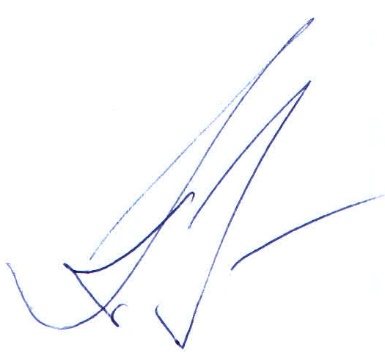 Директор									Петро ПЛЕШКОВиконавецьІнна Дмитрівна Плотнікова 0954182922ПРОГРАМАпроведення обласного конкурсу учнів молодшого шкільного віку з початкового технічного моделювання (онлайн)Цілі і завданняОбласний конкурс учнів молодшого шкільного віку з початкового технічного моделювання (онлайн) (далі – Конкурс) проводиться відповідно до Закону України «Про освіту», Закону України «Про позашкільну освіту», Положення «Про Всеукраїнські відкриті заходи із спортивно-технічних видів спорту та інших напрямів технічної творчості серед дітей та учнівської молоді», затвердженого наказом Міністерства освіти і науки України від 13.11.2017 року № 1468, зареєстрованого в Міністерстві юстиції України 05.12.2017 за № 1471/31339 (далі – Положення).Конкурс проводиться з метою:творчого та інтелектуального розвитку дітей, залучення до технічної творчості учнів молодшого шкільного віку;пошуку та підтримки обдарованих дітей молодшого шкільного віку;стимулювання	творчого,	інтелектуального,	духовного	та	фізичного розвитку дітей, задоволення їх потреб у творчій самореалізації;підвищення ролі технічної творчості у системі закладів позашкільної освіти;формування в учасників високої патріотичної свідомості та відродження українських національних традицій;організації оздоровлення, відпочинку та змістовного дозвілля учасників, формування у них навиків здорового способу життя.Учасники КонкурсуДо участі в Конкурсі запрошуються команди закладів загальної середньої та позашкільної освіти.До складу команди входять до 4-х  учасників та керівник. Кожен учасник виконує тільки одне завдання.Учасниками Конкурсу є вихованці гуртків віком від 7 до 10 років включно (дата народження у заявці не пізніше грудня 2011 року). (В залежності від кількості поданих заявок діти можуть бути розподілені на дві вікові групи 7- 8; 9-10 років).Учасники Конкурсу зобов’язані дотримуватись вимог програми проведення Конкурсу, норм поведінки та правил техніки безпеки.Контроль за відповідністю умов дотримання техніки безпеки у процесі використання технічного забезпечення під час підготовки та проведення Конкурсу здійснюють батьки вихованців у співробітництві з керівником команди, що беруть участь у Конкурсі.Порядок проведення КонкурсуДля участі в конкурсі необхідно зареєструвати кожного учасника, заповнивши Googleформу.Технічні умови до проведення Конкурсу:За погодженням з адміністрацією закладу освіти, що подав заявку конкурсанти беруть участь у етапах змагань із обладнаних безпечних місць: закладу освіти, можна зі свого дому, місця тимчасового перебування, з-за кордону.Наявність у закладі (чи іншому місці виконання завдань погоджених з адміністрацією) доступу до мережі Інтернет та електронної адреси, на яку будуть надіслані завдання.Наявність у закладі (чи іншому місці виконання завдань погоджених з адміністрацією) принтеру та паперу різної щільності (80, 160, г/м2) для друку завдань Конкурсу.Забезпечення можливості підключення в режимі онлайн-конференції Google Meet для отримання пояснення завдань і виконання теоретичного заліку. Відеокамера має бути налаштована таким чином, щоб повністю охопити дитину та її робоче місце.У навчальній аудиторії (чи іншому місці виконання завдань погоджених з адміністрацією) мають бути обладнані місця для учасників Конкурсу (столи, стільці, освітлення, опалення, інструменти, матеріали), що регламентовані умовами до проведення заходу та визначені інформаційним листом.Забезпечення безперервної відеотрансляції за допомогою доступних гаджетів (планшету, телефону, ноутбуку, комп’ютера) під час виконання учасником завдання.Дотримання умов академічної доброчесності у процесі виконання завдань Конкурсу.Можливість фотографування робіт учасників. Після завершення кожного етапу Конкурсу необхідно надсилати на електронну адресу організатора Конкурсу 4 фото роботи з різного ракурсу.Назва файлу має містити таку інформацію: прізвище учасника, порядковий номер кадру.За 2 години до початку технічного та творчого етапів Конкурсу на електронну адресу вказану у заявці будуть надіслані підготовлені завдання із зазначенням щільності паперу (80, 160, г/м2).Організаційний комітет КонкурсуДля організації і проведення Конкурсу створюється організаційний комітет, склад якого затверджується наказом ЧОЦНТТУМ.До складу організаційного комітету входять представники ЧОЦНТТУМ та педагогічні працівники інших закладів позашкільної освіти (за згодою).Очолює організаційний комітет голова, який визначає та розподіляє повноваження членів організаційного комітету, керує роботою з організації та проведення Конкурсу.Члени організаційного комітету здійснюють організаційну роботу щодо проведення Конкурсу та забезпечують порядок його проведення.Журі КонкурсуЖурі Конкурсу створюється з метою забезпечення об’єктивності оцінювання робіт учасників Конкурсу, визначення його переможців та призерів.Склад журі Конкурсу затверджується наказом ЧОЦНТТУМ.Журі очолює голова, який організовує роботу членів журі, проводить засідання журі, несе відповідальність за об’єктивність оцінювання конкурсних робіт та дотримання вимог техніки безпеки під час проведення заходу, бере участь у визначенні переможців і призерів Конкурсу, підписує протоколи.У разі виникнення суперечливих питань остаточне рішення приймає голова журі.Кожне завдання Конкурсу оцінюється окремо, а його результати оприлюднюються у вигляді протоколу на сайті Чернівецького обласного центру науково-технічної творчості учнівської молоді на наступний день Конкурсу.Після завершення Конкурсу на сайті Чернівецького обласного центру науково-технічної творчості учнівської молоді влаштовується електронна виставка робіт, які виготовили учасники Конкурсу.Після завершення Конкурсу на сайті Чернівецького обласного центру науково-технічної творчості учнівської молоді журі розміщує підсумкову таблицю, у якій вказані результати заходу.Завдання КонкурсуМодель будиночка:1) Учасник виготовляє паперову модель будиночка з паперу щільністю 160 г/м² за розгортками та малюнками загального вигляду моделі, які будуть надані організаторами в день проведення Конкурсу.2) Загальний час на виконання завдання – 2 години (120 хвилин). 3) Для виконання роботи учасникам потрібні: картон, або щільний папір, папір в клітинку, простий олівець, ножиці, лінійка, клей для картону, серветки. При оцінюванні увага звертається на правильність, акуратність та якість виробу.4) По завершенню часу виконання завдання учасник демонструє готовий виріб.Далі батькам вихованців чи керівникам команди необхідно сфотографувати будиночок у 4-х ракурсах і надіслати фото із підписом (дивись підпункт 8 пункту 3.2.) на електронну адресу закладу-організатора Конкурсу.5) Роботи оцінюються за такими критеріями:якість креслення, збереження розмірів – 10 балів; якість вирізання – 10 балів;якість склеювання – 10 балів; якість вигину ліній – 5 балів; охайність – 3 бали;правильність зборки – 2 бали.максимальна кількість балів – 40.Технічне завдання:Учасники Конкурсу мають виготовити технічну модель з окремими рухомими частинами з паперу щільністю 160 г/м² (завчасно підготувати 4 аркуші). Учасникам надаються розгортки та малюнки загального вигляду, а також покрокові інструкції (висилаються за 2 години до початку конференції), за якими виготовляється виріб.Паперові розгортки конкурсної моделі розробляються педагогами позашкільної освіти, що входять до складу журі Конкурсу і за рівнем складності мають відповідати рівневі знань та умінь учнів, визначеному навчальною  програмою  початкового  технічного  моделювання  (збірник«Навчальні програми з позашкільної освіти. Науково-технічний напрям, випуск 4, 2019 р.»). Внутрішні отвори, котрі потребують вирізання канцелярським ножем (буде акцентовано організатором конференції), виконуються керівником гуртка (або батьками) перед врученням розгортки учасникові. Готовий виріб демонструється конкурсантам перед початком роботи у вигляді фото- або відеозапису, який демонструє рухомість елементів.Для виконання технічного завдання керівником гуртка або батьками учасникам надаються інструменти: ножиці, рідкий клей, клей-олівець, клей «Титан», списана кулькова ручка, ножиці для шульги, вологі або сухі серветки, лінійка, пензлик для нанесення клею.Загальний час виконання технічного завдання 2 години (120 хвилин).По завершенню часу виконання завдання учасник демонструє рухомість моделі.Далі батькам вихованців чи керівникам команди необхідно сфотографувати модель у 4-х ракурсах і надіслати фото із підписом (дивись підпункт 8 пункту 3.2.) на електронну адресу закладу-організатора Конкурсу.Роботи оцінюються за такими критеріями:якість вирізання – 10 балів;якість склеювання – 10 балів; рухомість моделі – 10 балів; якість вигину ліній – 5 балів; охайність – 3 бали;правильність зборки – 2 бали.максимальна кількість балів – 40.Конструкторське завдання:Завдання полягає у виконанні конструювання композиції на задану тему за допомогою деталей пластмасового конструктора типу «Lego» або будь-якого іншого.Для виконання конструкторського завдання учасники демонструють набори пластмасових конструкторів у розібраному вигляді у окремій ємності.Учаснику команди, що виконує завдання, необхідно створити об’ємну композицію – моделі техніки, машини, пристрою, механізму з деталей конструктора,  використовуючи  необхідну  їх  кількість  за  темою, щооголошується головою журі на початку роботи (попередньо заданого журі призначення). Кількість фігур не обмежується.Кількісний та кольоровий склад конструктора є довільним та визначається учасником конкурсу на власний розсуд.Після завершення процесу конструювання тематичної моделі учаснику необхідно придумати і представити презентацію своєї моделі. (Яку назву має модель. З яких частин складається, як функціонує. Для чого призначена. У якій місцевості знаходиться. Чим вона унікальна…). Час на виконання завдання − 2 години. (120 хвилин). По завершенню часу виконання керівник команди фотографує модель у 4-х ракурсах і надсилає фото моделі із підписом (див. підпункт 8 пункту 3.2.) на електронну адресу закладу-організатора Конкурсу.Оцінювання здійснюється таким чином:оригінальність ідеї, задуму – 5 балів; функціональність – 5 балів;загальне враження від моделі – 10 балів; презентація моделі – 15 балів;кількість використаних деталей – 5 балів. максимальна кількість балів – 40.Творче завдання:Учасники Конкурсу мають змайструвати тематичну модель з паперу за допомогою завчасно роздрукуваних розгорток геометричних тіл та художньо прикрасити її. По завершенню роботи під час підключення до онлайн-конференції учасник коротко презентує свою роботу і відповідає на можливі запитання членів журі (до 5 хвилин).Учасник створює композицію з готових об'ємних геометричних тіл (склеює фігури між собою), використовуючи необхідну їх кількість за темою, що оголошується головою журі на початку роботи. Кількість фігур не обмежується.Кількісний та кольоровий склад геометричного конструктора є довільним та визначається учасником конкурсу на власний розсуд.Склад геометричного конструктора (як в таблиці) завчасно (у переддень цього етапу конкурсу) буде надіслано на надані електронні адреси конкурсантів які роздруковують керівник команди або батьки (на папері щільністю 160 г/м², аркуші можуть бути одного або різних кольорів).Для виконання творчого завдання учасникам необхідні інструменти: ножиці, рідкий клей, клей-олівець, клей «Титан», списана кулькова ручка, ножиці для шульги, вологі або сухі серветки, лінійка, пензлик для нанесення клею, кольоровий папір, картон, деталі для оздоблення мають бути тільки паперовими. Не обмежується кількість використаних додаткових елементів у будь-якій техніці.Час виконання завдання 2 години (120 хвилин). По завершенню часу виконання батьки, або керівник команди фотографує модель у 4-х ракурсах і надсилає фото моделі із підписом (див. підпункт 8 пункту 3.2.) на електронну адресу закладу-організатора Конкурсу.Роботи оцінюються за такими критеріями:якість зборки та склеювання – 5 балів. охайність – 3 бали;творчі елементи, художнє оздоблення моделі – 10 балів; закінченість, загальна естетика – 2 бали.максимальна кількість балів – 20.Максимальна кількість балів – 40 балів +20 балівВизначення та нагородження переможців і призерів КонкурсуПереможці та призери Конкурсу визначаються журі на кожному етапі.Переможцями у кожному етапі Конкурсу є учасники, які набрали найбільшу кількість балів. Призерами Конкурсу є учасники, які за кількістю набраних балів посіли друге та третє місця. Командна першість визначається за найбільшою кількістю балів, отриманих командою в усіх завданнях Конкурсу.Переможці та призери Конкурсу в командній першості нагороджуються дипломами Департаменту освіти і науки Чернівецької ОВА відповідних ступенів.Переможці та призери Конкурсу в окремих видах Конкурсу, нагороджуються дипломами Департаменту освіти і науки Чернівецької ОВА відповідних ступенів.№ з\пГеометричне тілоКількість у наборіМаксимальний бал за одну деталь1.Зрізана призма412.Конус25,53.Куб (+збільшеного розміру)334.Піраміда145.Призма (+збільшеного розміру)236.Циліндр16